AN ANTIMICROBIAL RESISTANCE: A CASE REPORT ON 10 DOGS IN SAQTVH, CVASU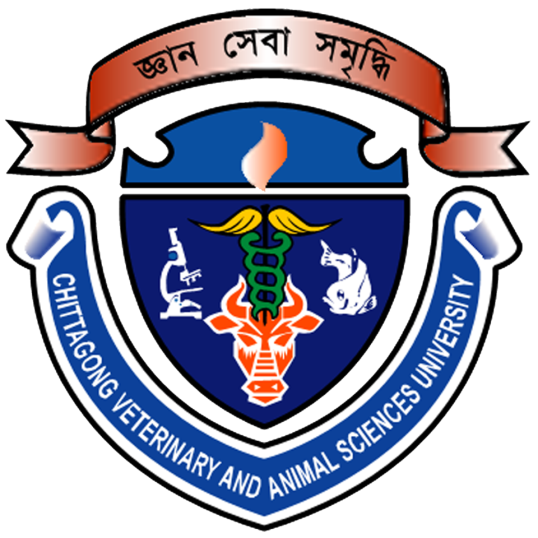 A CLINICAL REPORT SUBMITTEDBYJoya Dhar MumuIntern ID: 13Roll No: 13/13Registration No: 923Report Submitted in Partial Satisfaction for the Requirements for the Degree ofDoctor of Veterinary Medicine (DVM)Chittagong Veterinary and Animal Sciences UniversityKhulshi, Chittagong-4225September, 2018AN ANTIMICROBIAL RESISTANCE: A CASE REPORT ON 10 DOGS IN SAQTVH, CVASUA CLINICAL REPORT SUBMITTEDBYJoya Dhar MumuIntern ID: 13Roll No: 13/13Registration No: 923Approved by…………………………………Signature of the SupervisorDr. Mohammed Yousuf Elahi Chowdhury ProfessorDept. of Medicine and SurgeryChittagong Veterinary and Animal Sciences UniversityKhulshi, Chittagong-4225List of contentsLIST OF TABLELIST OF ABBREVIATION AND SYMBOLS USEDAbstractThe aim of this study was to investigate antimicrobial resistance in dogs bought to the Shahedul Alam Quedery Teaching Veterinary Hospital (SAQTVH), Chittagong Veterinary and Animal Sciences University (CVASU). During the period of March 2018 to May 2018, 10 rectal and 10 nasal swabs from 10 dogs were isolated and submitted to the laboratory of Poultry Research and Training Centre (PRTC) for further investigations. The Bauer-Kirbey method of disc-diffusion was used to know the resistance against 9 commonly used antimicrobials in pet animal practice. High rate of resistance were found against cefixime (100%), penicillin G (100%), sulphamethaxazole (100%) followed by ampicillin (95%) and amoxycillin (85%).  Ciprofloxacine and gentamycine were found to be sensitive compare to the other tested antibiotics. The results of this study showed the preliminary status of antibiotic resistance in dogs coming to SAQTVH, CVASU. Further detail study is recommended to know the real situation of antibiotic using this hospital. The high resistance rates against antibiotic are of public health significance as dogs are supposed to be the main source of infection in human beings. Key words: Antimicrobial, Resistance, Dog, SAQTVH, CVASU.SL NOCHAPTERSTOPICSPAGE NO1AbstractIII2IIntroduction13IIMaterials and Methods34IIIResults55IVDiscussion and Conclusion86VReferences117Acknowledgement16SL NOTITLE OF THE TABLECHAPTERPAGE NO1Results of antibiotic sensitivities test of nasal sampleIII52Results of antibiotic sensitivities test of fecal sampleIII63Results of antibiotic sensitivities test of antimicrobial agentsIII7ABBREVIATION AND SYMBOLELABORATION%PercentAXAmoxycillinAMAmpicillinCTXCefotaximeCIPCiprofloxacineDODoxycyclineCNGentamycineCFMCefiximePPenicillin GSXTSulphamethaxazole